                                            Propozycja Aktywności 26.01.20122Temat: „Śniegowy bałwanek”Zabawa muzyczna ruchowa do piosenki „Gimnastyka bałwanków” Tańczyły bałwanki, machały miotłami.          (  dzieci wykonują ruch machania miotłą )
Tańczyły bałwanki kiwały głowami               ( kiwają głową w prawo i lewo) 
Skakały wysoko tak jak pajacyki                    ( skaczą tak jak pajacyki ) 
Zgubiły w tym tańcu wszystkie swe guziki.   ( wykonują gest rozłożonych rąk na boki ) 

Kłaniamy się, kłaniamy guzików szukamy     ( wykonują ukłon i szukają guzików)
Pływamy, pływamy guzików szukamy           ( pływają, szukają guzików) 
Biegamy, biegamy guzików szukamy             ( biegną w miejscu, szukają guzików)
Na palcach stąpamy guzików szukamy           ( stają na palcach, szukają guzików) 
Wspinamy się, wspinamy guzików szukamy  ( wspinają się na palcach w gorę) 
Kucamy kucamy guzików szukamy                ( kucają, szukają guzików) https://www.youtube.com/watch?v=OXgcHhTU5bEZabawa oddechowa - „Śnieżki”Potrzebne będą stare gazety lub kartki . Zadaniem dzieci jest zrobienie papierowych kul. Następnie dzieci kładą papierową kulkę na doń i zdmuchują. Zabawa ćwicząca zręczność „Rzut śnieżką”- dzieci zgniatają stare gazety/kartki w kulki i rzucają nimi co celu- kosza lub pojemnika. Zabawa słuchowa  Co wydaje taki dźwięk?”. dzieci wyobrażają sobie, że wieje wiatr. Prezentujecie Państwo dzieciom odgłosy różnych materiałów wydających szeleszczący dźwięk (papier, karton, celofan, folia itp.). Proście, aby dzieci zapamiętały dźwięki, a następnie prosicie aby dzieci zamknęły oczy. Ponownie demonstrujecie dźwięki. Zadaniem dzieci jest odgadnięcie nazwy szeleszczącego materiału.„Narysuj taki kształt”- kreślenie palcami/ rękami w powietrzu różnych kształtów np. słońce, chmurka, deszcz, koło, bałwanek itp. Ćwiczenia grafomotoryczne  ( załączniki) 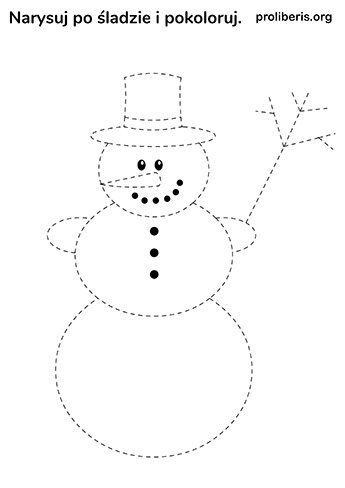 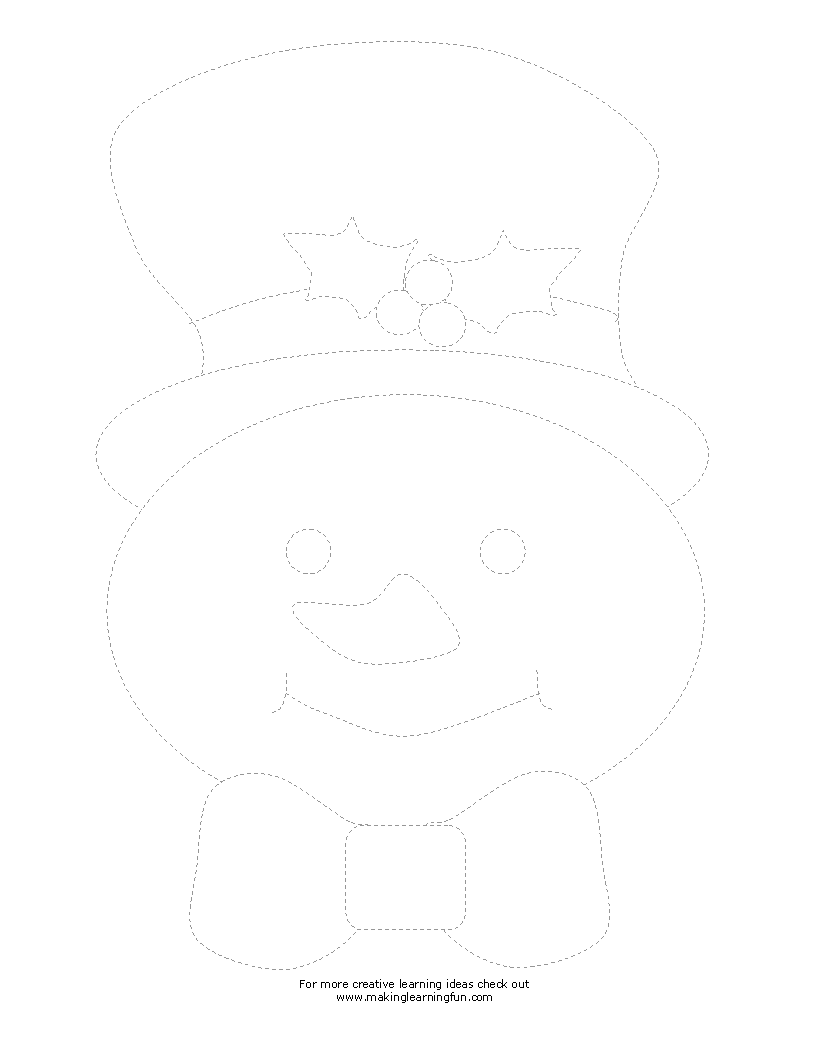 